Приложение 7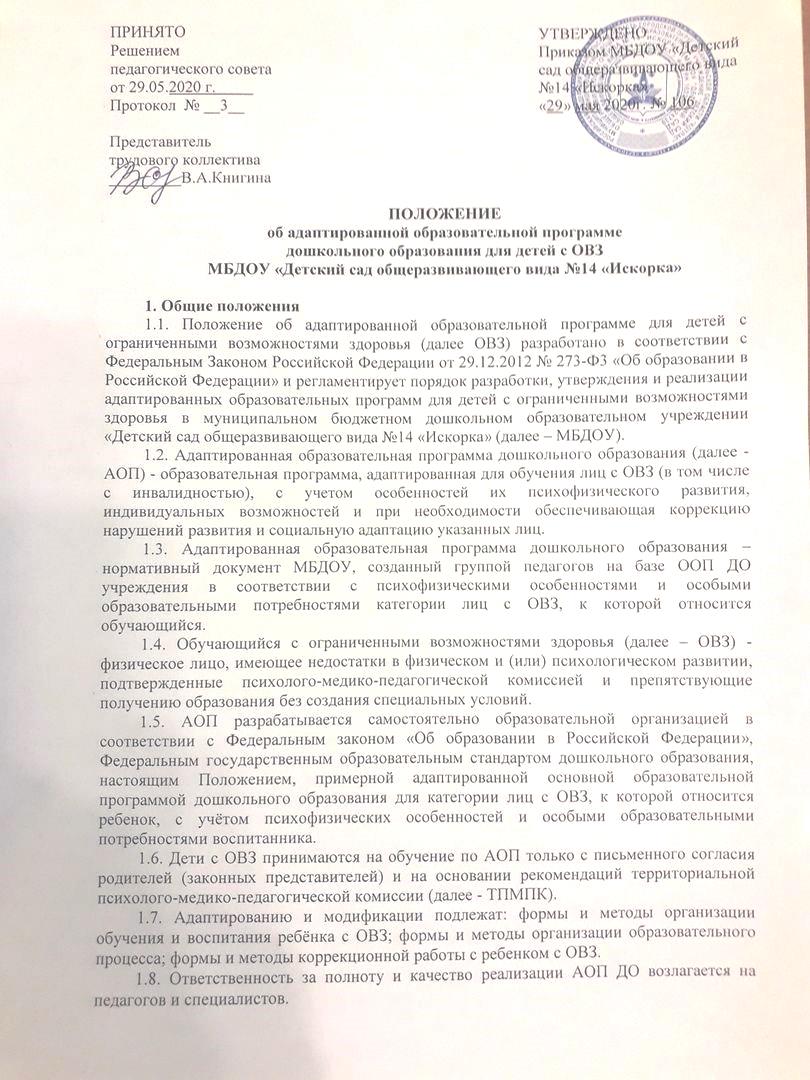 1.9. Должностной контроль над полнотой и качеством реализации АОП осуществляется заведующим и старшим воспитателем МБДОУ.2. Алгоритм разработки адаптированной образовательной программы для детей с ОВЗ.2.1. АОП разрабатывается педагогами МБДОУ, работающими непосредственно с ребёнком с ОВЗ, обсуждается и принимается на ППк МБДОУ, согласовывается с родителями (законными представителями) ребенка и утверждается руководителем учреждения. 2.2. Алгоритм создания АОП включает следующие направления деятельности: - анализ требований федерального государственного образовательного стандарта дошкольного образования к структуре образовательной программы дошкольного образования, содержания примерных адаптированных основных образовательных программ для категории лиц с ОВЗ, к которой относится ребенок; - анализ особенностей психофизического развития ребёнка с ОВЗ (содержание протокола, заключения ТПМПК); - проектирование необходимых структурных составляющих адаптированной образовательной программы; - определение временных границ освоения АОП. При проектировании АОП указывается отрезок времени, покрываемый реализацией содержания программы; - формулирование цели и задач АОП; - определение целевых ориентиров, планируемых результатов реализации АОП; - определение содержания АОП; - планирование форм реализации АОП; - планирование участия в реализации АОП педагогов и специалистов МБДОУ (воспитателей, педагога-психолога, учителя-логопеда, учителя-дефектолога, музыкального руководителя); - включение в реализацию АОП родителей (законных представителей) обучающегося с ОВЗ.3. Структура адаптированной образовательной программы 3.1. Структура АОП (наименование разделов) является единой для всех педагогических работников МБДОУ. 3.2. Структура АОП должна включать следующие разделы: 1) Титульный лист: - полное название МБДОУ- гриф  «Утверждено»: приказом заведующего (указываются дата, № приказа); - гриф  «Рассмотрено» на заседании ППк  Учреждения (номер протокола, дата);- гриф  «Согласовано» с родителями (законными представителями) (подпись родителей/родителя);- название АОП с указанием конкретного обучающегося, её направленности и года реализации;- перечисление ответственного за реализацию АОП с указанием фамилии и инициалов педагога, его должности;- город, год разработки.2) Содержание.3) Целевой раздел, включающий подразделы: - пояснительную записку (содержащую краткую характеристику конкретного ребенка, составленную по результатам психолого-педагогической диагностики, цель, задачи АОП); - планируемые результаты (целевые ориентиры по конкретному ребёнку); - развивающее оценивание качества образовательной деятельности по Программе.4) Содержательный раздел, включающий подразделы: - содержание образовательной работы по освоению ребёнком с ОВЗ пяти образовательных областей; - описание форм, способов, средств реализации программы; - взаимодействие взрослых с детьми;- взаимодействие педагогического коллектива с семьями ребенка с ОВЗ;- содержание работы по коррекции нарушений развития детей;- содержание вариативной части программы (при необходимости) 5) Организационный раздел, включающий подразделы: - условия реализации АОП (создание специальных условий: психолого-педагогических, материально-технических, организационных);- режим дня и распорядок.4. Условия реализации адаптированной образовательной программы 4.1. АОП разрабатывается с учетом рекомендаций территориальной психолого-медико-педагогической комиссии и/или индивидуальной программы реабилитации (абилитации) ребёнка-инвалида. 4.2. АОП разрабатывается  на каждого воспитанника с ОВЗ на один учебный год, в срок от 14 до 30 дней со дня предоставления родителями (законными представителями) заключения ТПМПК с рекомендациями для образовательной организации. Реализация АОП может осуществляться с использованием различных форм, в том числе с использованием дистанционных технологий. 4.3 АОП педагогами реализуется за счет совместной деятельности взрослого с детьми, индивидуальной работы, режимных моментов. Отметка о выполнении содержания АОП прописывается в разделе «Отметка о проделанной работе».4.4. Индивидуальная коррекционно-развивающая программа учителя-логопеда, учителя – дефектолога и педагога – психолога с ребенком с ОВЗ является приложением к АОП, после ее реализации прикладывается к АОП.4.5. В АОП может вводится корректировка в течение учебного года. Все изменения, дополнения, вносимые в  АОП в течение учебного года, должны быть согласованы с ППк  ДО или председателем ППк и родителями.4.6. На заседаниях ППк два раза в учебный год делается промежуточный и итоговый анализ результативности освоения АОП.4.7. В соответствии с Федеральным государственным образовательным стандартом дошкольного образования целевые ориентиры, представленные в АОП: - не подлежат непосредственной оценке; - не являются непосредственным основанием оценки как итогового, так и промежуточного уровня развития детей с ОВЗ; - не являются основой объективной оценки соответствия установленным требованиям образовательной деятельности и подготовки детей с ОВЗ; - не являются непосредственным основанием при оценке качества образования. 5. Требования к оформлению 5.1. Текст набирается в редакторе Microsoft Word; шрифт – Times New Roman; размер шрифта – 12; междустрочный интервал одинарный; выравнивание – по ширине; цвет шрифта – чёрный. 5.2. Размеры полей: правое – не менее 10 мм, левое – 20 мм, верхнее – не менее 10 мм, нижнее – не менее 10 мм. 5.3. Расстояние между заголовками раздела и подраздела, а также заголовком и текстом – одна пустая строка. Название разделов пишутся прописными буквами, выравнивание по центру. 5.4. Таблицы вставляются непосредственно в текст и должны быть отделены от предыдущего и последующего текста одним интервалом. 6. Хранение АОП6.1. АОП находится в группе или у специалиста ДО в течение учебного года, затем сдаётся в методический кабинет и хранится в Карте (папке) развития обучающегося.6.2. В течение периода действия АОП к ней имеют доступ: основной педагог, специалист и  администрация ДО.7. Заключительные положения 7.1. Положение принимается на Педагогическом совете МБДОУ. 7.2. Настоящее Положение вступает в силу с момента издания приказа заведующего МБДОУ об утверждении Положения и действует до внесения изменения. 